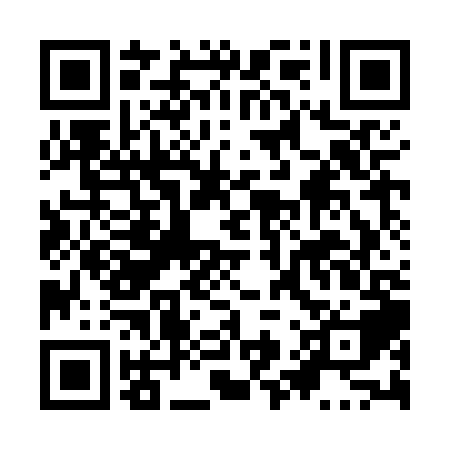 Ramadan times for Crookston, Ontario, CanadaMon 11 Mar 2024 - Wed 10 Apr 2024High Latitude Method: Angle Based RulePrayer Calculation Method: Islamic Society of North AmericaAsar Calculation Method: HanafiPrayer times provided by https://www.salahtimes.comDateDayFajrSuhurSunriseDhuhrAsrIftarMaghribIsha11Mon6:096:097:281:205:237:127:128:3112Tue6:076:077:271:195:247:137:138:3313Wed6:056:057:251:195:257:147:148:3414Thu6:036:037:231:195:267:157:158:3515Fri6:016:017:211:195:277:177:178:3716Sat5:595:597:191:185:287:187:188:3817Sun5:575:577:171:185:297:197:198:3918Mon5:565:567:161:185:307:207:208:4119Tue5:545:547:141:175:317:227:228:4220Wed5:525:527:121:175:327:237:238:4321Thu5:505:507:101:175:337:247:248:4522Fri5:485:487:081:165:347:257:258:4623Sat5:465:467:061:165:357:277:278:4824Sun5:445:447:051:165:367:287:288:4925Mon5:425:427:031:165:377:297:298:5026Tue5:405:407:011:155:387:307:308:5227Wed5:385:386:591:155:397:327:328:5328Thu5:365:366:571:155:397:337:338:5529Fri5:345:346:551:145:407:347:348:5630Sat5:325:326:531:145:417:357:358:5731Sun5:305:306:521:145:427:377:378:591Mon5:285:286:501:135:437:387:389:002Tue5:255:256:481:135:447:397:399:023Wed5:235:236:461:135:457:407:409:034Thu5:215:216:441:135:467:427:429:055Fri5:195:196:431:125:467:437:439:066Sat5:175:176:411:125:477:447:449:087Sun5:155:156:391:125:487:457:459:098Mon5:135:136:371:115:497:467:469:119Tue5:115:116:351:115:507:487:489:1210Wed5:095:096:341:115:517:497:499:14